Cover Image: Pocket park in CMCL parking lot designed by Mary Lou Weaver Houser and constructed by Scott Weaver and Dave Lutz. Chairs anchored by Wayne Martin. If you have not seen it, check it out. Calendar:
June20–22	Peace School, 6–8 p.m.24	Prem Dick Memorial Service, 1:30 p.m.24	Church Cleaning, 8:30 a.m.–noon.CHURCH INFORMATIONContact the church office staff at (717) 392-7567 or cmcl@communitymennonite.org.Worship service: 9:30 a.m. Bulletin Announcements: bulletin@communitymennonite.org by 4 p.m., TuesdayMidweek Announcements: bulletin@communitymennonite.org by 4 p.m., TuesdayLead Pastor: Susan Gascho-Cooke––(susan@communitymennonite.org), 717-224-6863, (Monday, Tuesday, Thursday and Friday, 9 a.m.–5 p.m. Wednesdays off)Associate Pastors of Children & Youth:  Amanda Stoltzfus (Amanda@communitymennonite.org), Tue and Thu—10-3; Malinda Clatterbuck (Malinda@communitymennonite.org), Mon and Thu—8:15-5Pastoral Team: Verna Miller, Carol Spicher, Deb Napolitan and Luke Good Office staff: Rod Houser (Tues, Thurs), Rachel Kraybill Stahl (Mon, Wed, Fri) Small groups: Church office.Childcare Coordinators: Kandace Helmuth (Kandace@ptd.net), Michelle Meck (meckmp@aol.com)To join our closed Facebook Page, search for Parrot Nation and request to join.Community Mennonite Church of Lancaster328 West Orange Street, Lancaster, PA 17603June 18, 2017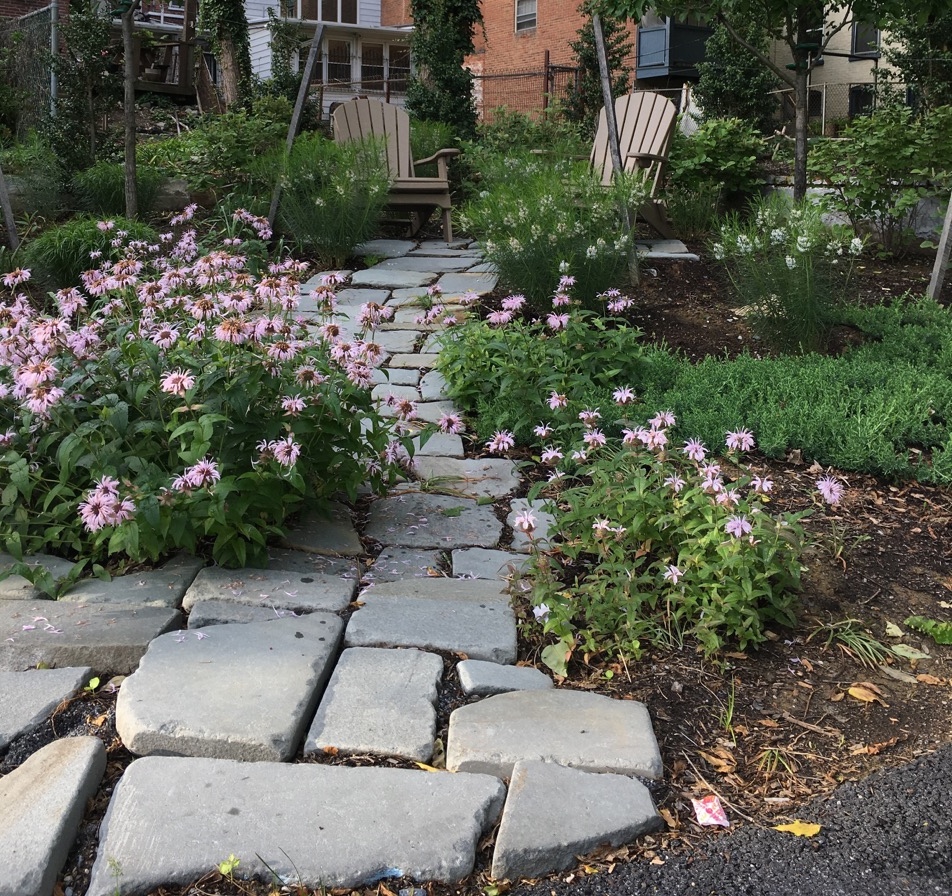 What/Where is this place?(If you’re not sure, check the back page)Prelude		Daryl SniderLighting of the Peace LampWelcome/Call to WorshipGathering Hymns 	What is this place	HWB #1	Christ is our cornerstone	HWB #43Scripture		Matthew 3: 16–17And when Jesus had been baptized, just as he came up from the water, suddenly the heavens were opened to him and he saw the Spirit of God descending like a dove and alighting on him. And a voice from heaven said, ‘This is my Son, the Beloved, with whom I am well pleased.’Children's Time		Diane UmbleWe value children's participation in worship.
This is a sacred time for children and adults alike. 
Let us listen and see with the eyes and ears of a child.Offering/Offertory		Daryl SniderWelcoming New Members—Larry and Sherry GroffGod of community,	whose call is more insistent 		than ties of family or blood;	may we so respect and love		those whose lives are linked with ours		that we fail not in loyalty to you,		but make choices according to your will.We give thanks for the life and faith of each new member today.Grant that they may be drawn into the life of the congregation,sharing their gifts and receiving from the gifts of others,may the fullness of your Spirit dwell in them and overflow into your world.AmenHymn	I will stand in the congregation	STS #113Sermon		Susan Gascho CookeSharing Time and PrayerWhere do you sense God moving among us? This is a time to respond to the scripture, music and message of the morning, and to share joys and concerns from your lives and the greater world.Announcements/Introduction of VisitorsSending Hymn	Lord I am fondly earnestly longing	HWB #514BenedictionWorship Leader––Jay MartinPrelude/Offertory—Daryl SniderSong Leader—Ron UmbleSound Technicians—Monte GarberEnvironment—Carmalena Stoltzfus Iyengar, Beky WeidnerGreeter—Diane UmbleUshers—Linda Berger, Jim SpicherChild CareWorship Service—Christine Kaufman, Kandace HelmuthHelper—Maia Shenk